Femundfisk ASProduktnavn: Peppersik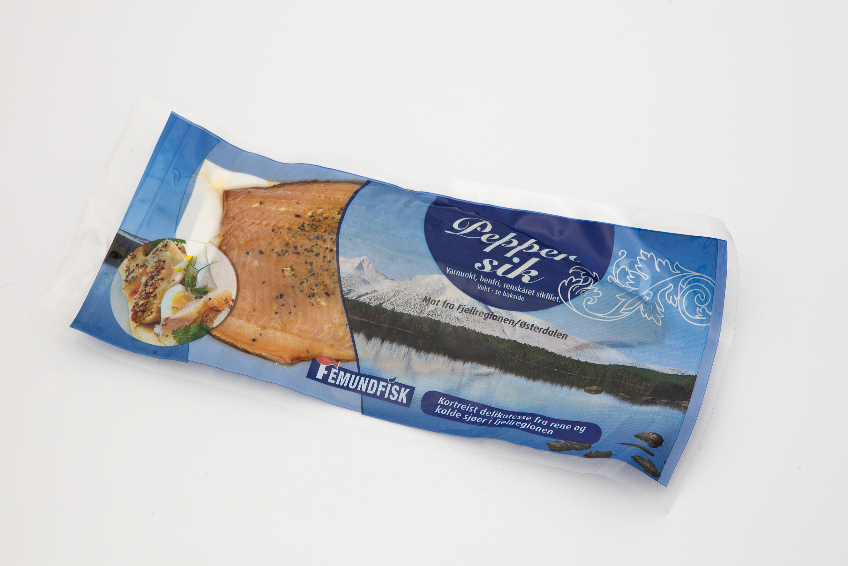 EAN-NR: 2382750100000EPD: 2803187F-PACK: 150 gD-PACK: 150 g x 20HOLDBARHET: 120 dagerINGREDIENSER: Filet av fisk (sik), salt, krydderNÆRINGSINNHOLD:100 g vare gir:ALLERGENER: FiskMERKER: RørosmatEnergi129KcalProtein25GKarbohydratGFett3,4G